      STEM-E Spring Competition Application                       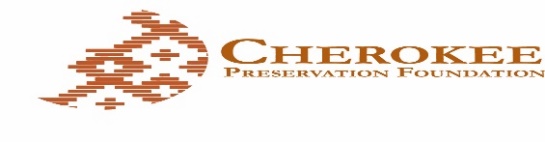              CHEROKEE CENTRAL SCHOOLS                                                                         Middle School Conference –April 30                                                                            High School Conference-April 24                                                                                                                                           www.stem-e.orgSTEM-E Conference Competition Application for:     School/Community Service; Project Based Interest or Hobbies; Entrepreneurship(Robotics Competition Registration is on hold due to re-organization)Deadline for April 30(Middle School) Conference is March 25.Deadline for April 24(High School) Conference March 25.Please complete this form to indicate your intention to compete:  School/Community Service; Project Based Interest or Hobbies; EntrepreneurshipSchool ________________________________________________________________________Student(s) Name(s)_____________________________________________________________E-mail contact for one student _____________________________________________________Sponsoring Teacher Name & E-mail _________________________________________________Sponsoring Teacher Signature _____________________________________________________STEM-E Advisor Name(s) ___________________________________________________________STEM-E   Advisor Signature ___________________________________________________Category of Competition (Select one):				School or Community Service _____			Project based on Hobbies or Interests _____			Entrepreneurship _____ (This Competition will also include a workshop on Entrepreneurship after presentations)Brief Description of the Project ______________________________________________________________________________________________________________________________________________________________________________________________Technology or other needs for your presentation____________________________________________Entry forms will be accepted via e-mail through–Middle School (March 25) & High School (March 25). Entrepreneurship entrants must submit Business Plans via e-mail or create a Google Docs .  A specific time and location for the competition will be scheduled for each entry; this information will be e-mailed to the entrant and sponsors prior to the STEM-E Spring Conference.Students should bring their presentations and/or demonstrations on a jump drive or other removable memory device ready for loading to the presenter station prior to the competition. 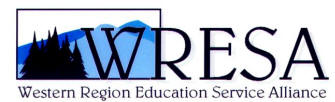 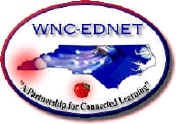 